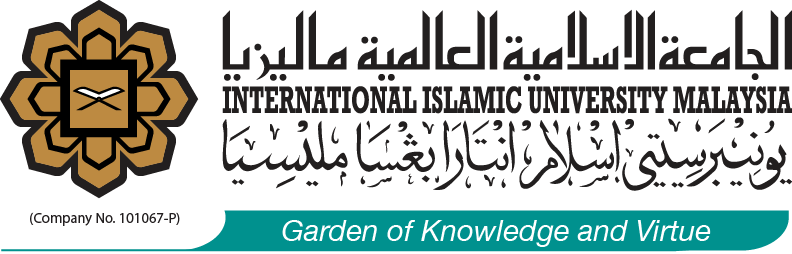 KULLIYYAH’S NAMEINTERNATIONAL ISLAMIC UNIVERSITY MALAYSIAPROPOSAL FOR STUDENT MOBILITY (OUTBOUND)DATE/SEMESTER:VENUE/HOST UNIVERSITY:INTRODUCTIONThe purpose of this paper is to request the University Authority to consider and approve the proposal to participate in the (please fill up….....)BACKGROUND OBJECTIVES OF THE MOBILITY PROGAMME (CREDITED/NON- CREDITED)JUSTIFICATION OF THE MOBILITY PROGRAMME Purpose of the programmeProgramme / activities engage with the University.Added value gain.EXPECTED OUTCOME / IMPACT OF THE PROGRAMMEBUDGET IMPLICATIONEstimated Budget (If Relevant)The proposed budget breakdown required to participate in the above programme  are as follows;Source of Budget ( example : Kulliiyah/Self Sponsor/Mobility Scholarship)i-ii-iii-PARTICIPANTS (Please use additional attachment for detailed of participant)RECOMMENDATIONThe authority is kindly requested to approve the proposal. PREPARED BY:DR. NUR HIDAYAH BINTI ABD RAHMANHead of Internationalisation & Global NetworkKulliyyah of Languages and Management (KLM)Date	: ___________________RECOMMENDED 1  BY:DR. NONGLAKSANA KAMADeputy Dean (Student Development & Community Engagement), Kulliyyah of Languages and ManagementDate	: ___________________RECOMMENDED 2  BY:DR. MOHD AZRUL AZLEN BIN ABD. HAMID Dean,Kulliyyah of Languages and ManagementDate	: ___________________APPROVED/DISAPPROVEDPROF. DR. AMIR AKRAMIN SHAFIEDirector,Office of International AffairsDate	: ___________________APPROVED/DISAPPROVEDPROF. DR. NOR FARIDAH ABDUL MANAFDeputy Rector, (Internationalisation & Global Network)Date	: ___________________APPROVED/DISAPPROVEDDATO' HAJI AHMAD ZAILAN SHAARIExecutive Director, Finance DivisionDate	: ___________________APPROVED/DISAPPROVEDDZULKIFLI ABDUL RAZAK, PROF EMERITUS TAN SRI DATO’Rector, IIUM Date	: ___________________ 